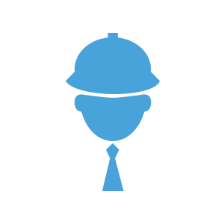                                                                            					BOLETÍN LABORAL / LABOR BULLETINSALARIO MÍNIMO PARA EL 2019 /MINIMUM WAGE FOR 2019El 17 de diciembre de este año la Comisión Nacional de Salarios Mínimos (CONASAMI) anunció la nueva política salarial.A partir del 1 de enero de 2019, México tendrá la siguiente política salarial: 1) El Salario Mínimo General Nacional para toda República se incrementará 16%, de $88.36 a $102.68 pesos;2) Se creará un Salario Mínimo General Fronterizo, aplicado a los municipios ubicados en los 25 kilómetros inmediatos a la frontera norte y algunos colindantes, de $176.72 pesos, el doble del salario mínimo general;3) Los Salarios Mínimos Profesionales aumentarán en un 5%. Nos ponemos a la orden para preguntas o comentarios, con gusto podemos apoyarlos en este y cualquier otro tema de carácter laboral.  On December 17 of this year the National Commission of Minimum Wages (in Spanish CONASAMI) announced the new wages politics. As of January 1st, 2019, Mexico will adopt the following wage politics:1) The National General Minimum Wage applicable to all the Republic will increase 16% from $88.36 to $102.68 pesos;2)The Border General Minimum Wage will be created, applicable to the Municipalities located within 25 immediate kilometers with the northern border and other adjacent Municipalities, will be of $176.72 pesos, that is twice the general minimum wage; 3) Professional Minimum Wage will increase 5%.We are at your service in case of any question or comment, we can gladly assist you with this or any other labor matter.